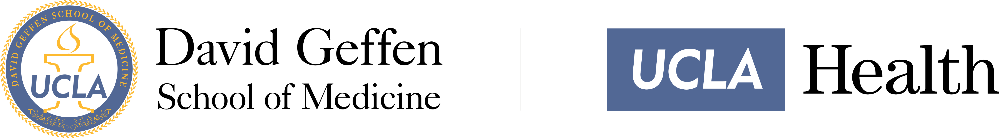 UCLA Department of Radiation OncologyMedical Student Preceptorship Program Research Proposal FormSubmit this form and application attachments (listed below) to UCLARadOncEdu@mednet.ucla.eduApplicant Name:Applicant Name:Applicant Name:Applicant Name:Applicant Name:Applicant Name:Applicant Name:Applicant Name:Current Medical School:Current Medical School:Current Medical School:Current Medical School:Current Medical School:Current Medical School:MS Year: MS Year: Email: Email: Email: Email: Telephone No.:Telephone No.:Telephone No.:Telephone No.:Gender: Gender: Gender: Gender: Ethnicity:Ethnicity:Ethnicity:Ethnicity:Proposed Mentor Name:Proposed Mentor Name:Proposed Mentor Name:Proposed Mentor Name:Mentor Title:Mentor Title:Mentor Title:Mentor Title:Mentor Affiliation/Department:Mentor Affiliation/Department:Mentor Affiliation/Department:Mentor Affiliation/Department:Mentor Affiliation/Department:Mentor Affiliation/Department:Mentor Affiliation/Department:Mentor Affiliation/Department:Dates of Proposed Research Program:Dates of Proposed Research Program:Dates of Proposed Research Program:Beginning (MM/DD/YR)Beginning (MM/DD/YR)Ending (MM/DD/YR)Ending (MM/DD/YR)Ending (MM/DD/YR)Dates of Proposed Research Program:Dates of Proposed Research Program:Dates of Proposed Research Program:Funding/Stipend Program Requesting:Funding/Stipend Program Requesting:Short-Term Preceptorship ( 8-12 Weeks)Short-Term Preceptorship ( 8-12 Weeks)Short-Term Preceptorship ( 8-12 Weeks)Short-Term Preceptorship ( 8-12 Weeks)$  5,000Funding/Stipend Program Requesting:Funding/Stipend Program Requesting:Six-Month PreceptorshipSix-Month PreceptorshipSix-Month PreceptorshipSix-Month Preceptorship$ 12,500Funding/Stipend Program Requesting:Funding/Stipend Program Requesting:One Year PreceptorshipOne Year PreceptorshipOne Year PreceptorshipOne Year Preceptorship$25,000Research Proposal OutlineResearch Proposal OutlineResearch Proposal OutlineResearch Proposal OutlineResearch Proposal OutlineResearch Proposal OutlineResearch Proposal OutlineResearch Proposal OutlineTitle (Must reflect the content of the Project.)(Must reflect the content of the Project.)(Must reflect the content of the Project.)(Must reflect the content of the Project.)(Must reflect the content of the Project.)(Must reflect the content of the Project.)(Must reflect the content of the Project.)Project Summary and HypothesisAims and ObjectivesOverall ObjectiveApproximately 3-4 objectives that this project/research will address Give 2-3 key aspectsSpecific AimsOverall ObjectiveApproximately 3-4 objectives that this project/research will address Give 2-3 key aspectsSpecific AimsOverall ObjectiveApproximately 3-4 objectives that this project/research will address Give 2-3 key aspectsSpecific AimsOverall ObjectiveApproximately 3-4 objectives that this project/research will address Give 2-3 key aspectsSpecific AimsOverall ObjectiveApproximately 3-4 objectives that this project/research will address Give 2-3 key aspectsSpecific AimsOverall ObjectiveApproximately 3-4 objectives that this project/research will address Give 2-3 key aspectsSpecific AimsOverall ObjectiveApproximately 3-4 objectives that this project/research will address Give 2-3 key aspectsSpecific AimsStudy DesignWhat type of design is this?What type of design is this?What type of design is this?What type of design is this?What type of design is this?What type of design is this?What type of design is this?Literature ReviewBackground and SignificanceWhy is this academically and practically important?Describe the following using referenced materials:How does your proposal research fit in the existing body of academic knowledge and practice in professional field?How does your research enhance knowledge or contribute to new understandings in the subject?Importance of previous studies and why is it relevantBackground and SignificanceWhy is this academically and practically important?Describe the following using referenced materials:How does your proposal research fit in the existing body of academic knowledge and practice in professional field?How does your research enhance knowledge or contribute to new understandings in the subject?Importance of previous studies and why is it relevantBackground and SignificanceWhy is this academically and practically important?Describe the following using referenced materials:How does your proposal research fit in the existing body of academic knowledge and practice in professional field?How does your research enhance knowledge or contribute to new understandings in the subject?Importance of previous studies and why is it relevantBackground and SignificanceWhy is this academically and practically important?Describe the following using referenced materials:How does your proposal research fit in the existing body of academic knowledge and practice in professional field?How does your research enhance knowledge or contribute to new understandings in the subject?Importance of previous studies and why is it relevantBackground and SignificanceWhy is this academically and practically important?Describe the following using referenced materials:How does your proposal research fit in the existing body of academic knowledge and practice in professional field?How does your research enhance knowledge or contribute to new understandings in the subject?Importance of previous studies and why is it relevantBackground and SignificanceWhy is this academically and practically important?Describe the following using referenced materials:How does your proposal research fit in the existing body of academic knowledge and practice in professional field?How does your research enhance knowledge or contribute to new understandings in the subject?Importance of previous studies and why is it relevantBackground and SignificanceWhy is this academically and practically important?Describe the following using referenced materials:How does your proposal research fit in the existing body of academic knowledge and practice in professional field?How does your research enhance knowledge or contribute to new understandings in the subject?Importance of previous studies and why is it relevantResearch Design and MethodsOverviewState main research techniques you will useData Collection Methods & InstrumentsDescribe methods you intend to use to deliver your aim and objectivesExplain why these techniques were usedProvide detail of data source and any specialist resources or facilities you may acquire Data ManagementData Analysis StrategiesEthics and Human Subjects IssueTime FramesState proposal timetable of activities Study Period: time table for completion of the projectOverviewState main research techniques you will useData Collection Methods & InstrumentsDescribe methods you intend to use to deliver your aim and objectivesExplain why these techniques were usedProvide detail of data source and any specialist resources or facilities you may acquire Data ManagementData Analysis StrategiesEthics and Human Subjects IssueTime FramesState proposal timetable of activities Study Period: time table for completion of the projectOverviewState main research techniques you will useData Collection Methods & InstrumentsDescribe methods you intend to use to deliver your aim and objectivesExplain why these techniques were usedProvide detail of data source and any specialist resources or facilities you may acquire Data ManagementData Analysis StrategiesEthics and Human Subjects IssueTime FramesState proposal timetable of activities Study Period: time table for completion of the projectOverviewState main research techniques you will useData Collection Methods & InstrumentsDescribe methods you intend to use to deliver your aim and objectivesExplain why these techniques were usedProvide detail of data source and any specialist resources or facilities you may acquire Data ManagementData Analysis StrategiesEthics and Human Subjects IssueTime FramesState proposal timetable of activities Study Period: time table for completion of the projectOverviewState main research techniques you will useData Collection Methods & InstrumentsDescribe methods you intend to use to deliver your aim and objectivesExplain why these techniques were usedProvide detail of data source and any specialist resources or facilities you may acquire Data ManagementData Analysis StrategiesEthics and Human Subjects IssueTime FramesState proposal timetable of activities Study Period: time table for completion of the projectOverviewState main research techniques you will useData Collection Methods & InstrumentsDescribe methods you intend to use to deliver your aim and objectivesExplain why these techniques were usedProvide detail of data source and any specialist resources or facilities you may acquire Data ManagementData Analysis StrategiesEthics and Human Subjects IssueTime FramesState proposal timetable of activities Study Period: time table for completion of the projectOverviewState main research techniques you will useData Collection Methods & InstrumentsDescribe methods you intend to use to deliver your aim and objectivesExplain why these techniques were usedProvide detail of data source and any specialist resources or facilities you may acquire Data ManagementData Analysis StrategiesEthics and Human Subjects IssueTime FramesState proposal timetable of activities Study Period: time table for completion of the projectExpected OutcomesSummarize the outcomes/personal development that you hope will result from the project.Summarize the outcomes/personal development that you hope will result from the project.Summarize the outcomes/personal development that you hope will result from the project.Summarize the outcomes/personal development that you hope will result from the project.Summarize the outcomes/personal development that you hope will result from the project.Summarize the outcomes/personal development that you hope will result from the project.Summarize the outcomes/personal development that you hope will result from the project.Additional InformationDescription of Research ResourcesAdequate spacePertinent equipment Funding for researchRecent and Current Peer-reviewed Research SupportGrants (1 page maximum)Pertinent publications in peer-reviewed journals relevant to trainee (1 page maximum)Description of Research ResourcesAdequate spacePertinent equipment Funding for researchRecent and Current Peer-reviewed Research SupportGrants (1 page maximum)Pertinent publications in peer-reviewed journals relevant to trainee (1 page maximum)Description of Research ResourcesAdequate spacePertinent equipment Funding for researchRecent and Current Peer-reviewed Research SupportGrants (1 page maximum)Pertinent publications in peer-reviewed journals relevant to trainee (1 page maximum)Description of Research ResourcesAdequate spacePertinent equipment Funding for researchRecent and Current Peer-reviewed Research SupportGrants (1 page maximum)Pertinent publications in peer-reviewed journals relevant to trainee (1 page maximum)Description of Research ResourcesAdequate spacePertinent equipment Funding for researchRecent and Current Peer-reviewed Research SupportGrants (1 page maximum)Pertinent publications in peer-reviewed journals relevant to trainee (1 page maximum)Description of Research ResourcesAdequate spacePertinent equipment Funding for researchRecent and Current Peer-reviewed Research SupportGrants (1 page maximum)Pertinent publications in peer-reviewed journals relevant to trainee (1 page maximum)Description of Research ResourcesAdequate spacePertinent equipment Funding for researchRecent and Current Peer-reviewed Research SupportGrants (1 page maximum)Pertinent publications in peer-reviewed journals relevant to trainee (1 page maximum)Application Attachments(Required for submission.)Applicant Biosketch/CV (NIH Template)Personal StatementTranscript (Unofficial is Acceptable) or Letter of Good Standing from Medical SchoolMentor Letter of Support indicating trainee’s research and project potentialApplicant Biosketch/CV (NIH Template)Personal StatementTranscript (Unofficial is Acceptable) or Letter of Good Standing from Medical SchoolMentor Letter of Support indicating trainee’s research and project potentialApplicant Biosketch/CV (NIH Template)Personal StatementTranscript (Unofficial is Acceptable) or Letter of Good Standing from Medical SchoolMentor Letter of Support indicating trainee’s research and project potentialApplicant Biosketch/CV (NIH Template)Personal StatementTranscript (Unofficial is Acceptable) or Letter of Good Standing from Medical SchoolMentor Letter of Support indicating trainee’s research and project potentialApplicant Biosketch/CV (NIH Template)Personal StatementTranscript (Unofficial is Acceptable) or Letter of Good Standing from Medical SchoolMentor Letter of Support indicating trainee’s research and project potentialApplicant Biosketch/CV (NIH Template)Personal StatementTranscript (Unofficial is Acceptable) or Letter of Good Standing from Medical SchoolMentor Letter of Support indicating trainee’s research and project potentialApplicant Biosketch/CV (NIH Template)Personal StatementTranscript (Unofficial is Acceptable) or Letter of Good Standing from Medical SchoolMentor Letter of Support indicating trainee’s research and project potential